Dưới đây là tổng hợp hình ảnh bệnh sởi:Ở trẻ em: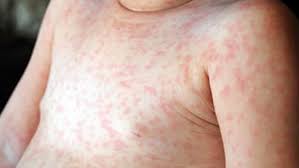 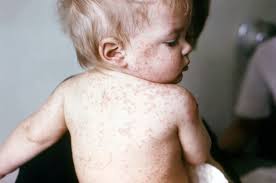 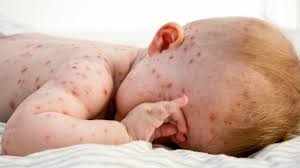 Ở người lớn: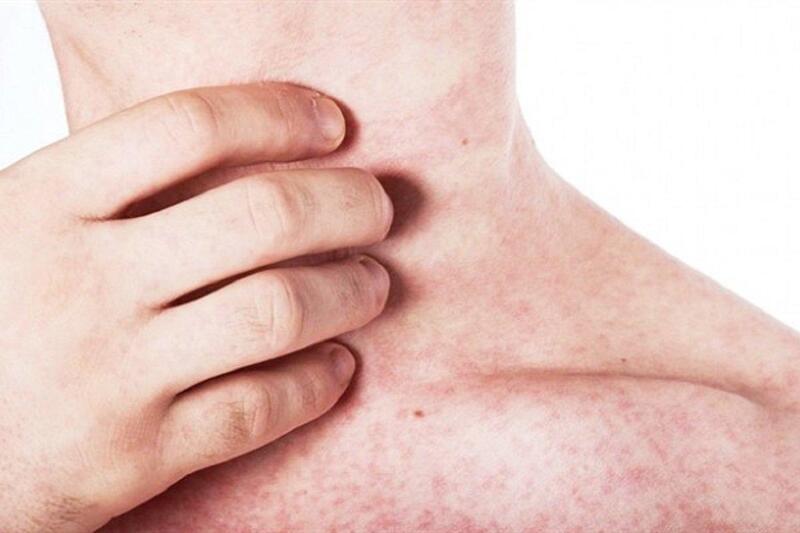 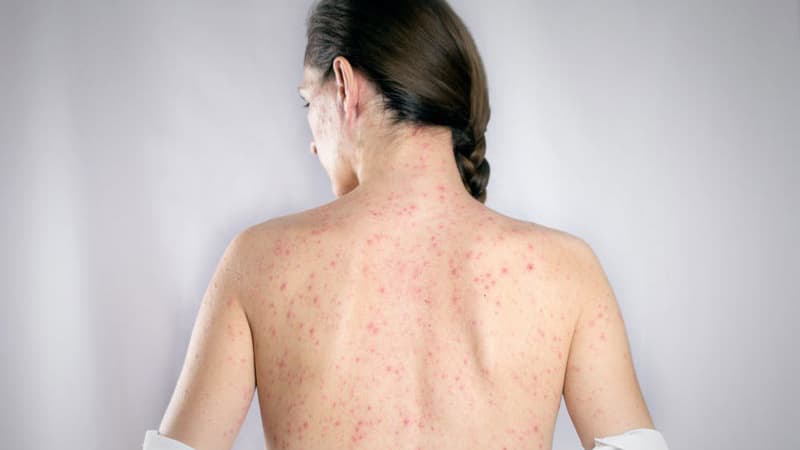 